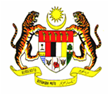 Pharmacy Practice & Development Division, Ministry of HealthCHECKLIST OF INFORMATION INCLUDED IN PASc APPLICATION FORM (SIMPLE SCHEME)COMPANY NAME: (Please tick )         New application          Renewal applicationNO.PARTICULARS TICK () Please provide reasons if the particulars are not submitted/ filled GENERAL INFORMATIONGENERAL INFORMATIONGeneric name: (Dosage form(s) & strength(s)/ concentration(s)) Proprietary name MAL registration no.i) DCA indication ii) Proposed indication (new medicine for listing)iii) MOHMF indication (existing medicine in MOHMF) iv) Future indication to which PASc may applyCategory of medicine proposed for PAScSuggested PASc start dateDuration of PAScExisting PASc in Malaysia (If any)Existing PASc in other countries (If any)Patent expiry date (medicines under patent protection)DETAILS OF PROPOSED PASCDETAILS OF PROPOSED PASCDosage form, strength(s)/concentration(s)Pack sizeCurrent pricePASc proposal (% discount/fixed price)PASc priceProposed scheme will apply to all current and future indication(s), for all preparations, in all settings. (YES/NO). If NO, state the REASONDescription on how the proposed discount (if proposing for discount) will appear on the purchasing document.Additional forms, registration or other administrative process to claim discount (YES/NO).  If NO, describeThe discount or price offered as part of the scheme to be considered CONFIDENTIAL by MOH (YES/NO).State the rationale. Possible impact that the scheme may give on the choice of  treatment available in MOHDuration of the proposed scheme & justification.Description on specific circumstances in which the applicant might change/ withdraw the proposed PASc.  Notice period to PPDD due to withdrawal/ termination of the scheme.NO.PARTICULARS TICK () Please provide reasons if the particulars are not submitted/ filled BENEFITS OF THE SCHEMEBENEFITS OF THE SCHEMEDescription on unmet need in the MOH & financial benefits that will be received by the MOHADDITIONAL INFORMATIONADDITIONAL INFORMATIONEstimated no. of patientsOther information (if any)V)          COMPANY CONTACT DETAILSContact Details (Name, designation, address, contact no., email address)